Student Details 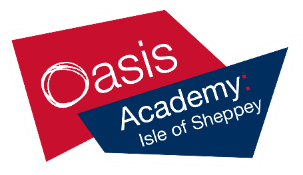                      First Name							Last Name[____________________________________________________]         [_______________________________________________]                                 Teacher’s Name[_________________________________________________]         HOME LEARNING PACKTERM 6YEAR 10 - FOUNDATIONLearning Objective: To expand brackets and simplify expressions.Name: Learning Objective: To expand brackets and simplify expressions.Date: Do NOW Activity: 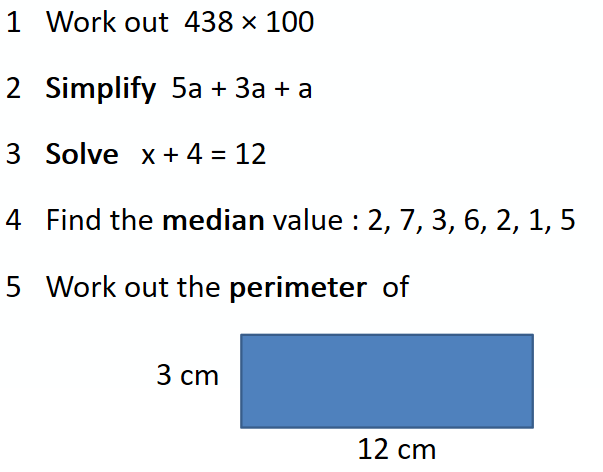 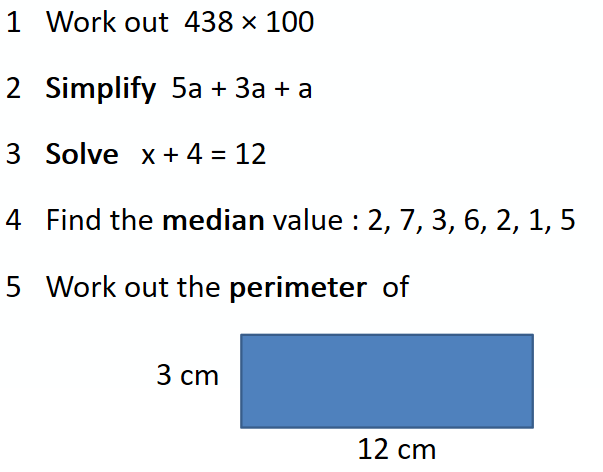 Do NOW Activity: Do NOW Activity: Do NOW Activity: PRIOR KNOWLEDGE CHECK: 1. I can use the four operations in calculations.PRIOR KNOWLEDGE CHECK: 1. I can use the four operations in calculations.PRIOR KNOWLEDGE CHECK: 1. I can use the four operations in calculations.PRIOR KNOWLEDGE CHECK: 1. I can use the four operations in calculations.THE MAIN EVENT THE MAIN EVENT THE MAIN EVENT THE MAIN EVENT WORKED EXAMPLE #1: 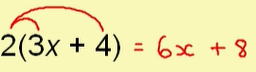 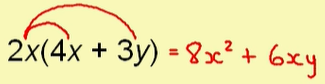 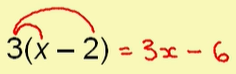 WORKED EXAMPLE #1: WORKED EXAMPLE #1: WORKED EXAMPLE #1: PRACTICE #1:  Expand the following sets of brackets.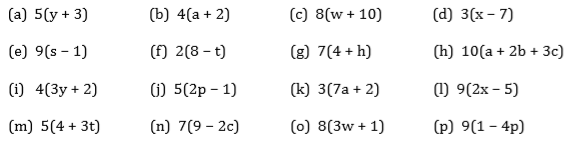 PRACTICE #1:  Expand the following sets of brackets.PRACTICE #1:  Expand the following sets of brackets.PRACTICE #1:  Expand the following sets of brackets.PRACTICE #2:  Expand and simplify the following sets of brackets. 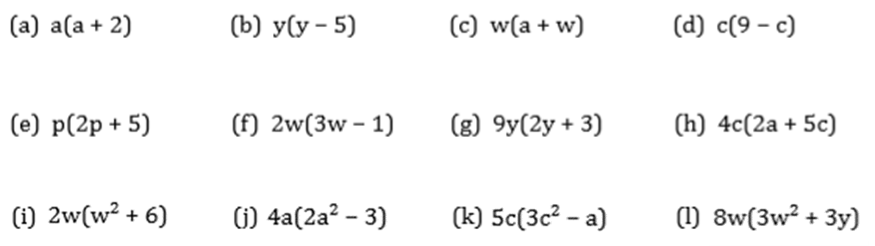 PRACTICE #2:  Expand and simplify the following sets of brackets. PRACTICE #2:  Expand and simplify the following sets of brackets. PRACTICE #2:  Expand and simplify the following sets of brackets. WORKED EXAMPLE #2:  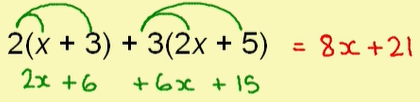 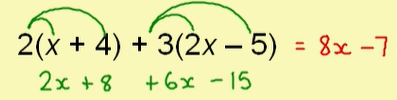 PRACTICE #3:  Expand and simplify the following sets of brackets. 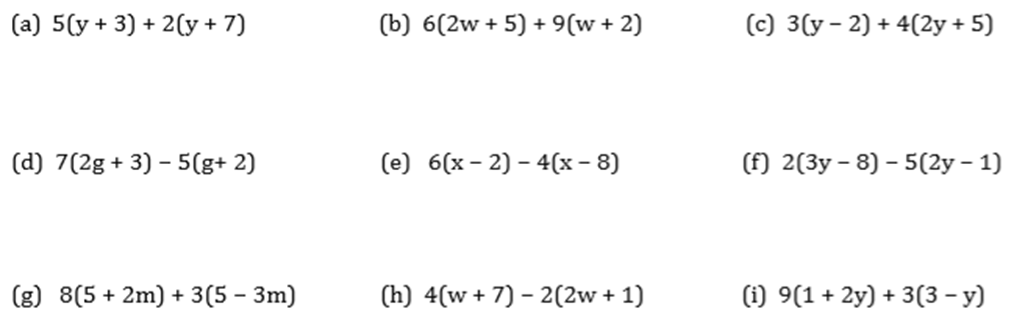 PRACTICE #4:  Can you spot any mistakes in the following. 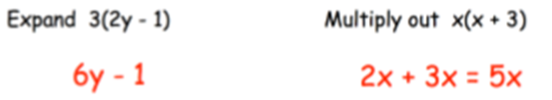 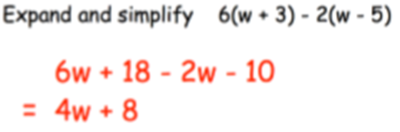 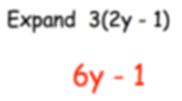 Application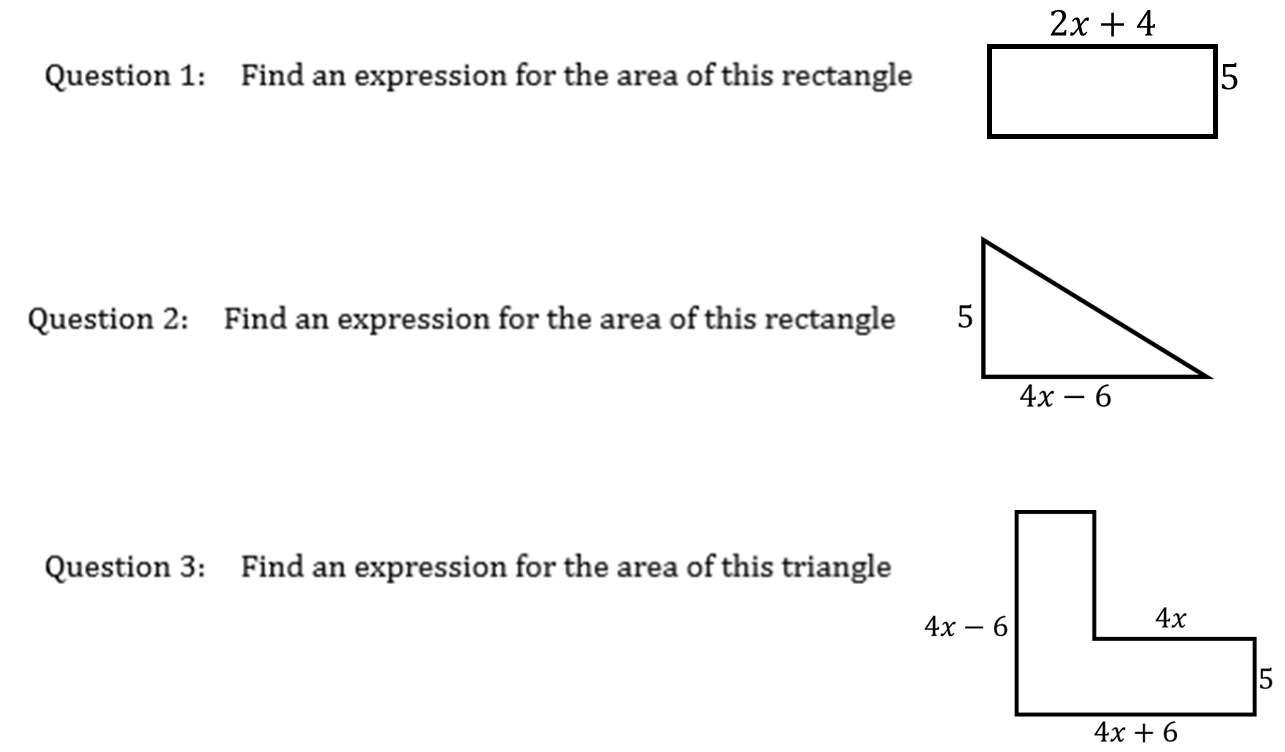 Learning Objective: To be able to factorise algebraic expressionsName: Learning Objective: To be able to factorise algebraic expressionsDate: Do NOW Activity: 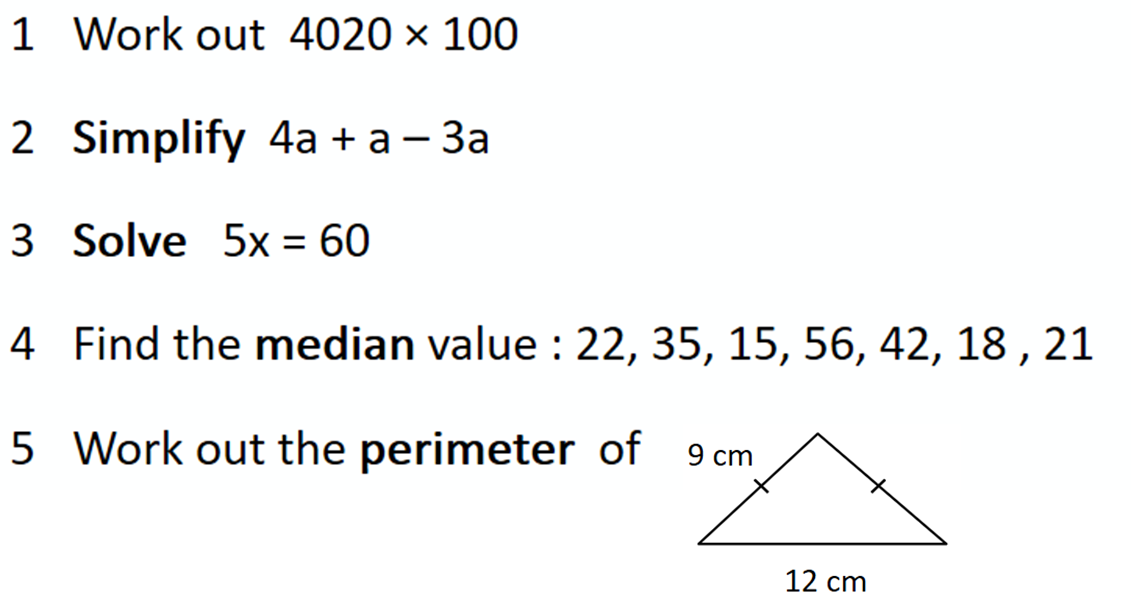 PRIOR KNOWLEDGE CHECK: You will need to be able to expand single and 2 set of single brackets.THE MAIN EVENT WORKED EXAMPLE: 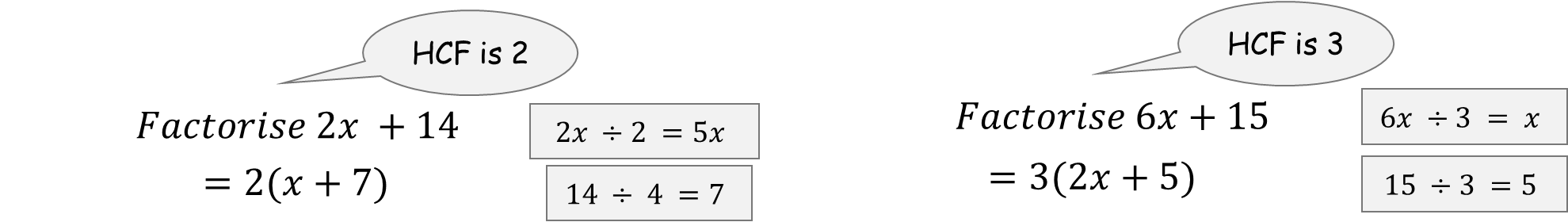 Practice #1. Factorise each of the below: 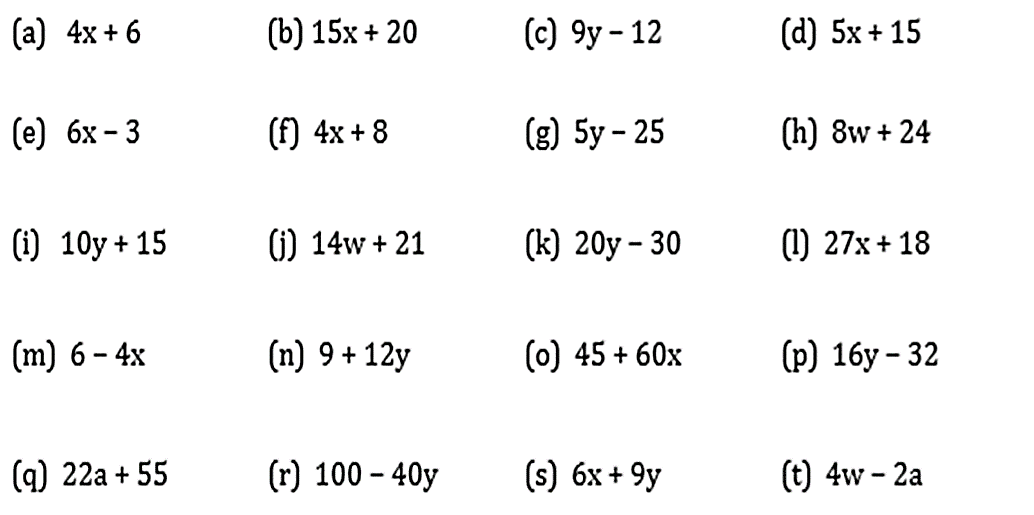 WORKED EXAMPLE: 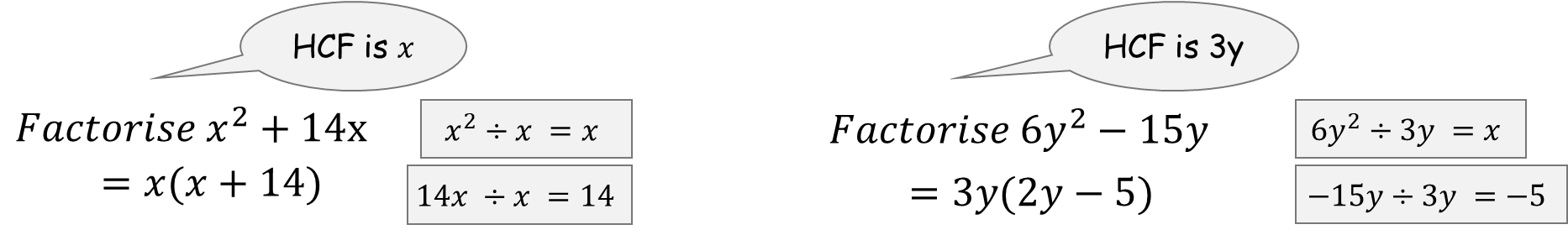 Practice #2:  Factorise fully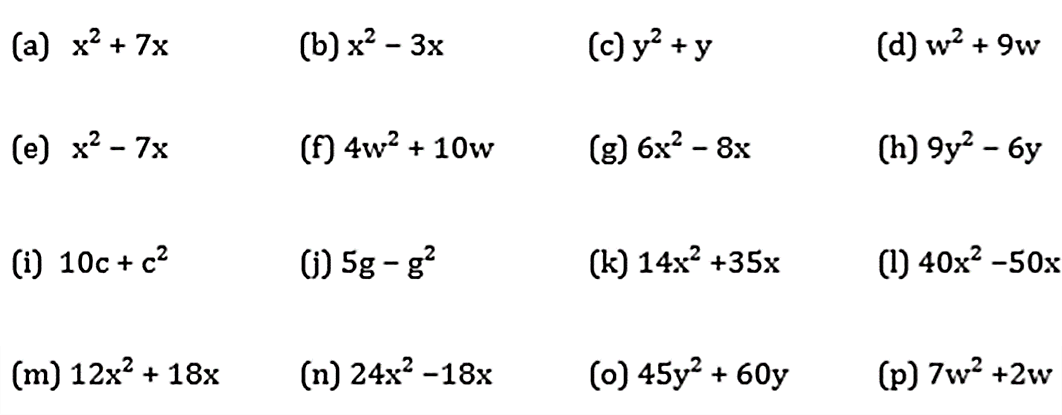 WORKED EXAMPLE #3: 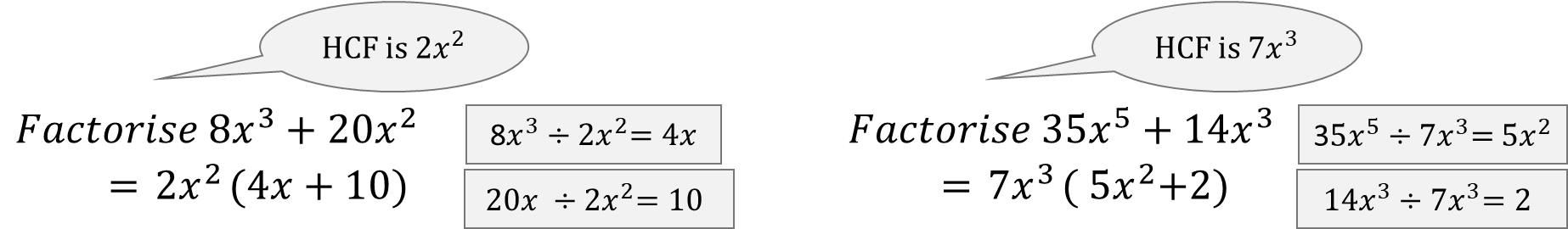 Practice #3:  Factorise fully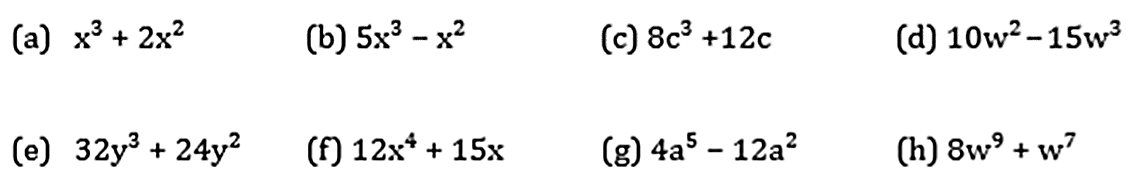 APPLICATION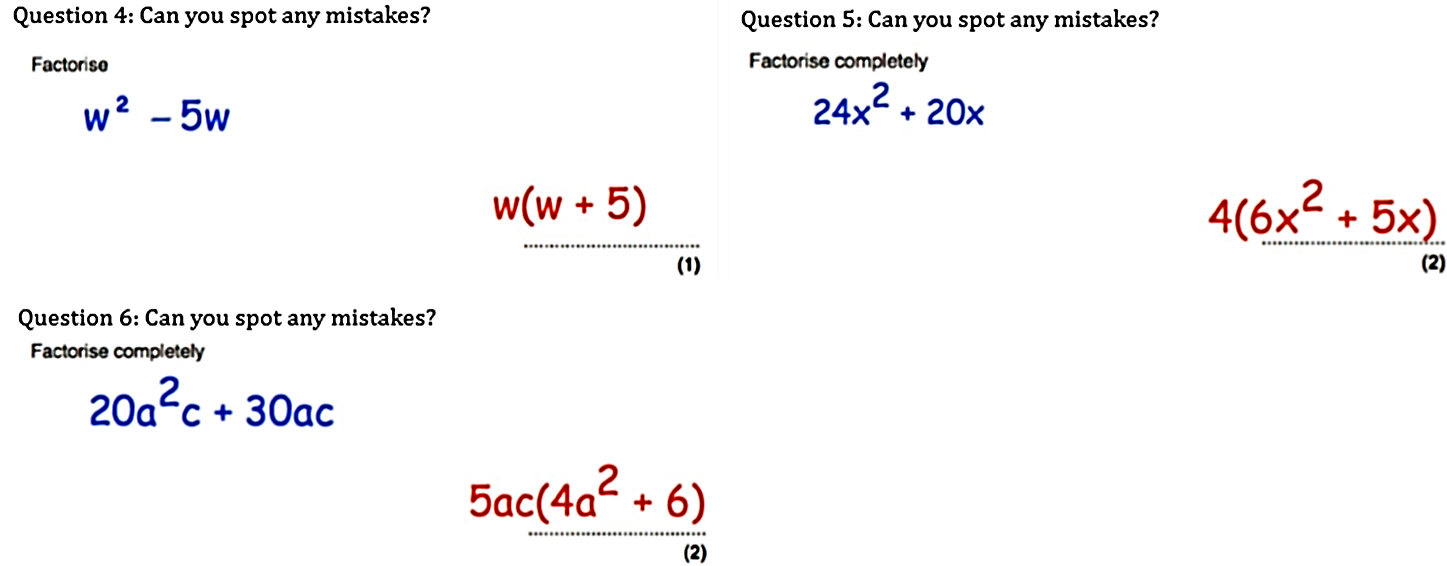 Learning Objective: To solve multi-step equations.To solve multi-step equations.To solve multi-step equations.Name: Learning Objective: To solve multi-step equations.To solve multi-step equations.To solve multi-step equations.Date: Do NOW Activity: Do NOW Activity: Do NOW Activity: Do NOW Activity: Do NOW Activity: Do NOW Activity: Do NOW Activity: PRIOR KNOWLEDGE CHECK: 1. I can use the four operations in calculations.PRIOR KNOWLEDGE CHECK: 1. I can use the four operations in calculations.PRIOR KNOWLEDGE CHECK: 1. I can use the four operations in calculations.PRIOR KNOWLEDGE CHECK: 1. I can use the four operations in calculations.PRIOR KNOWLEDGE CHECK: 1. I can use the four operations in calculations.PRIOR KNOWLEDGE CHECK: 1. I can use the four operations in calculations.PRIOR KNOWLEDGE CHECK: 1. I can use the four operations in calculations.THE MAIN EVENT THE MAIN EVENT THE MAIN EVENT THE MAIN EVENT THE MAIN EVENT THE MAIN EVENT THE MAIN EVENT WORKED EXAMPLE #1: WORKED EXAMPLE #1: WORKED EXAMPLE #1: WORKED EXAMPLE #1: WORKED EXAMPLE #1: WORKED EXAMPLE #1: WORKED EXAMPLE #1: 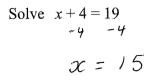 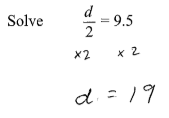 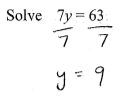 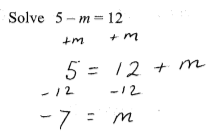 PRACTICE #1:  Solve the following equations.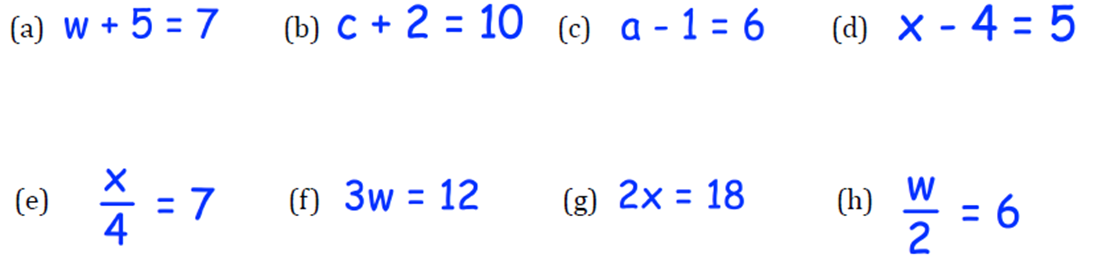 PRACTICE #1:  Solve the following equations.PRACTICE #1:  Solve the following equations.PRACTICE #1:  Solve the following equations.PRACTICE #1:  Solve the following equations.PRACTICE #1:  Solve the following equations.PRACTICE #1:  Solve the following equations.WORKED EXAMPLE #2:  WORKED EXAMPLE #2:  WORKED EXAMPLE #2:  WORKED EXAMPLE #2:  WORKED EXAMPLE #2:  WORKED EXAMPLE #2:  WORKED EXAMPLE #2:  PRACTICE #2: 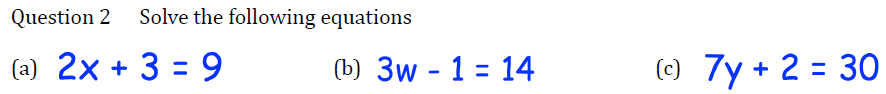 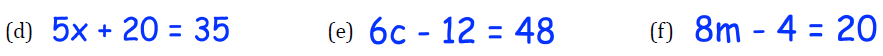 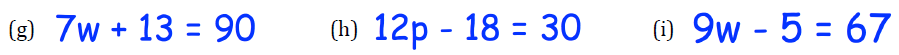 PRACTICE #2: PRACTICE #2: PRACTICE #2: PRACTICE #2: PRACTICE #2: PRACTICE #2: WORKED EXAMPLE #3:  SOLVEWORKED EXAMPLE #3:  SOLVEWORKED EXAMPLE #3:  SOLVEWORKED EXAMPLE #3:  SOLVEWORKED EXAMPLE #3:  SOLVEWORKED EXAMPLE #3:  SOLVEWORKED EXAMPLE #3:  SOLVE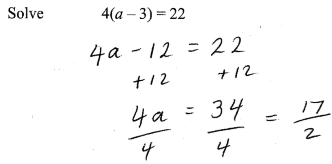 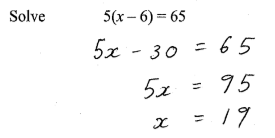 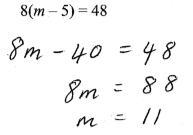 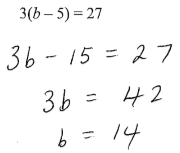 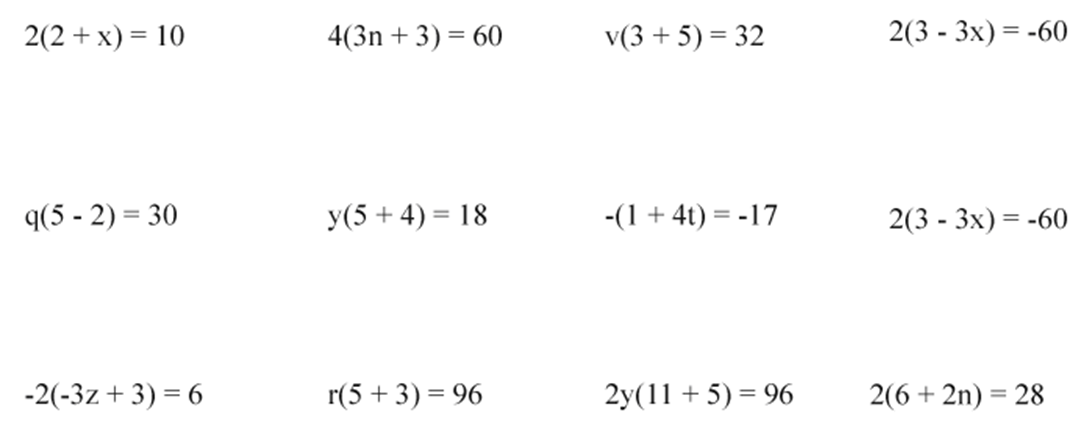 WORKED EXAMPLE #4:  WORKED EXAMPLE #4:  WORKED EXAMPLE #4:  WORKED EXAMPLE #4:  WORKED EXAMPLE #4:  WORKED EXAMPLE #4:  WORKED EXAMPLE #4:  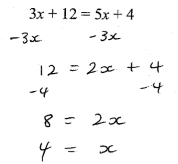 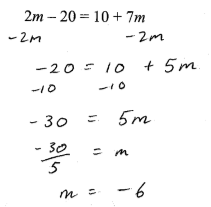 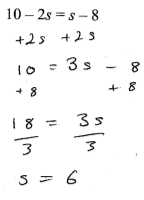 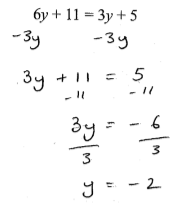 PRACTICE #3:  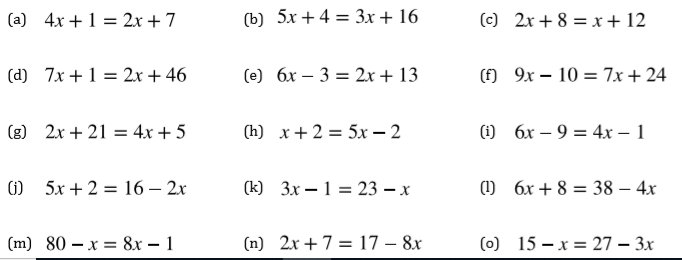 PRACTICE #3:  PRACTICE #3:  PRACTICE #3:  PRACTICE #3:  PRACTICE #3:  PRACTICE #3:  